П.П.Семенов, студ.; рук. Л.Н. Брызгалова, доцент.(Филиал ФГБОУ ВО «НИУ «МЭИ» в г. Смоленске)Сущность системы менеджмента качестваВ статье представлено описание сущности менеджмента качестваКлючевые слова: менеджмент качества, структура управления качества проекта, организация контроля качества.В соответствии со стандартом ISO 9000, качество – это совокупность характеристик объекта, относящихся к его способности удовлетворять установленные и предполагаемые потребности. Менеджмент качества – скоординированная деятельность по руководству и управлению организацией, относящаяся к качеству.Ключевой задачей менеджмента качества является создание, практическая реализация и последующая сертификация системы менеджмента качества, обеспечивающей стабильное, устойчивое качество изготавливаемой и поставляемой продукции в течение определенного периода времени (действия контракта, срока выпуска продукции и т.д.). Гарантом такой стабильности является наличие у фирмы изготовителя системы менеджмента качества, соответствующей признанным международным требованиям.Система менеджмента качества – система, предназначенная для установления политики в области качества, а также для достижения определенных целей в этой области.Менеджмент качества является, по существу, сквозным аспектом системы управления предприятием, аналогичным таким, как время, затраты, управление персоналом. Именно это положение находится в основе основополагающих принципов, находящихся в основе современных систем менеджмента качества:- качество – неотъемлемый элемент любого производственного или иного процесса (а не некая самостоятельная функция управления);- качество – это то, что говорит потребитель, а не изготовитель;- ответственность за качество должна быть адресной;- для реального повышения качества нужны новые технологии;- повысить качество можно только усилиями всех работников предприятия;- контролировать процесс всегда эффективнее, чем результат;- политика в области качества должна быть частью общей политики предприятия.Эти принципы лежат в основе наиболее популярного и методологически сильного направления в управлении качеством – Всеобщего управления качеством – Total Quality Management (TQM).Менеджмент качества – это система методов, средств и видов деятельности, направленных на выполнение требований и ожиданий клиентов проекта к качеству самого проекта и его продукции. Управление качеством включает все функции общего руководства по разработке политики в области качества, установления целей, полномочий и ответственности, а также процессы планирования, контроля и обеспечения качества, с помощью которых в рамках системы качества происходит реализация данных функций. Важным элементом современной концепции менеджмента качества является проектный подход, реализуемый в рамках управления предприятием в целом. Структура менеджмента качества проекта приведена на рисунке 1.1.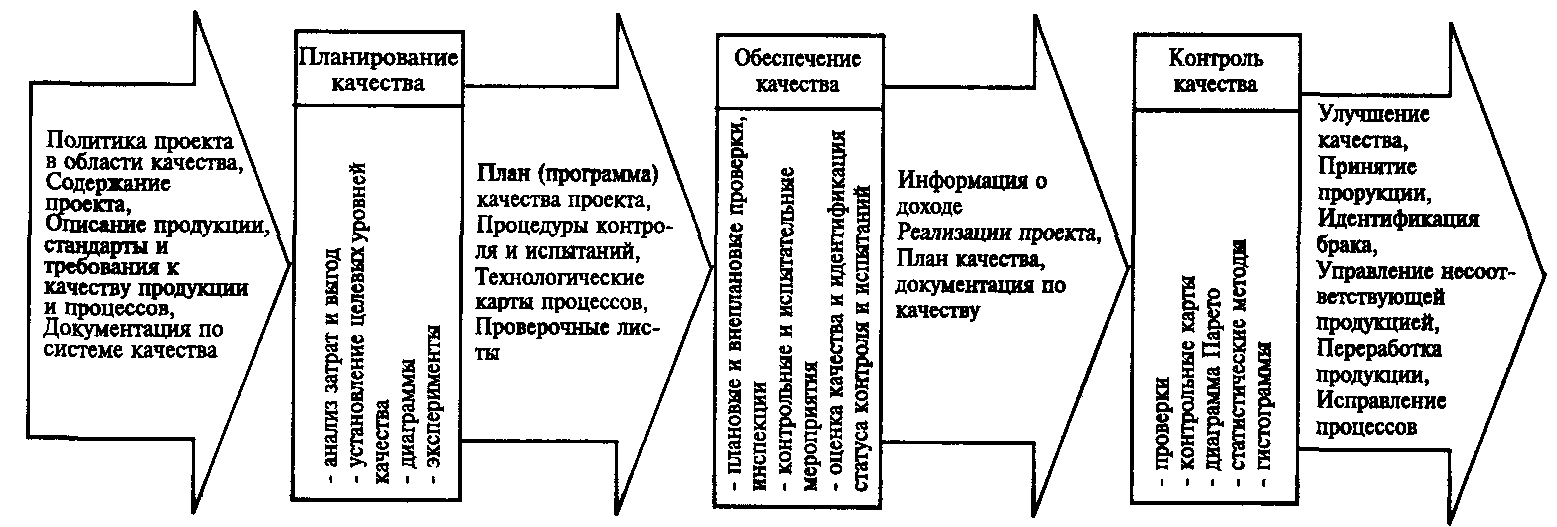 Рисунок 1.1 - Структура управления качеством проектаВ результате планирования качества появляется план качества (план организационно-технический мероприятий по обеспечению системы качества проекта), который должен описывать конкретные мероприятия по реализации политики в области качества с указанием сроков выполнения, ответственных за выполнение, критериев оценки, бюджета.В план качества должны входить описания процедур проведения контрольных и испытательных мероприятий или указания на уже существующие, перечень контрольных показателей по всем работам и видам продукции. В план качества могут также входить технологические карты отдельных сложных процессов и проверочные листы, предписывающие выполнение конкретных шагов процедур или процессов.Обеспечение качества предполагает регулярную проверку хода реализации проекта в целях установления соответствия определенным ранее требованиям к качеству. Обеспечение качества происходит исходя из ранее утвержденного плана качества, технологических карт, проверочных листов и иной документации по качеству, а также данных о качестве, полученных в результате контроля и испытаний. Обеспечение качества осуществляется путем плановых и внеплановых проверок, инспекций и иных контрольных и испытательных мероприятий с последующими оценкой качества и идентификацией статуса контроля и испытаний. Статус контроля и испытаний является основой решения об улучшении качества проекта или его продукции.Контроль качества – отслеживание конкретных результатов деятельности по проекту в целях определения их соответствия стандартам и требованиям по качеству и определения путей устранения причин реальных и потенциальных несоответствий. Для контроля качества необходимы информация о ходе реализации проекта, план качества, документация по качеству. Контроль качества осуществляется с применением следующих методов и инструментов:- проверки;- контрольные карты, представляющие собой графическое изображение результатов процесса;- диаграммы Парето, которые представляют собой гистограммы появления различных причин несоответствий, упорядоченные по частоте;- статистические выборки, анализ динамических рядов, корреляционно-регрессионный анализ и другие статистические методы;- диаграммы.Контроль качества может завершиться следующими решениями:- принятие продукции;- идентификация брака и реализация действий по управлению несоответствующей продукцией;- переработка продукции с целью дальнейшего представления для контроля и испытаний;Организация контроля качества в управлении производством/проектом приведена на рисунке 1.2. 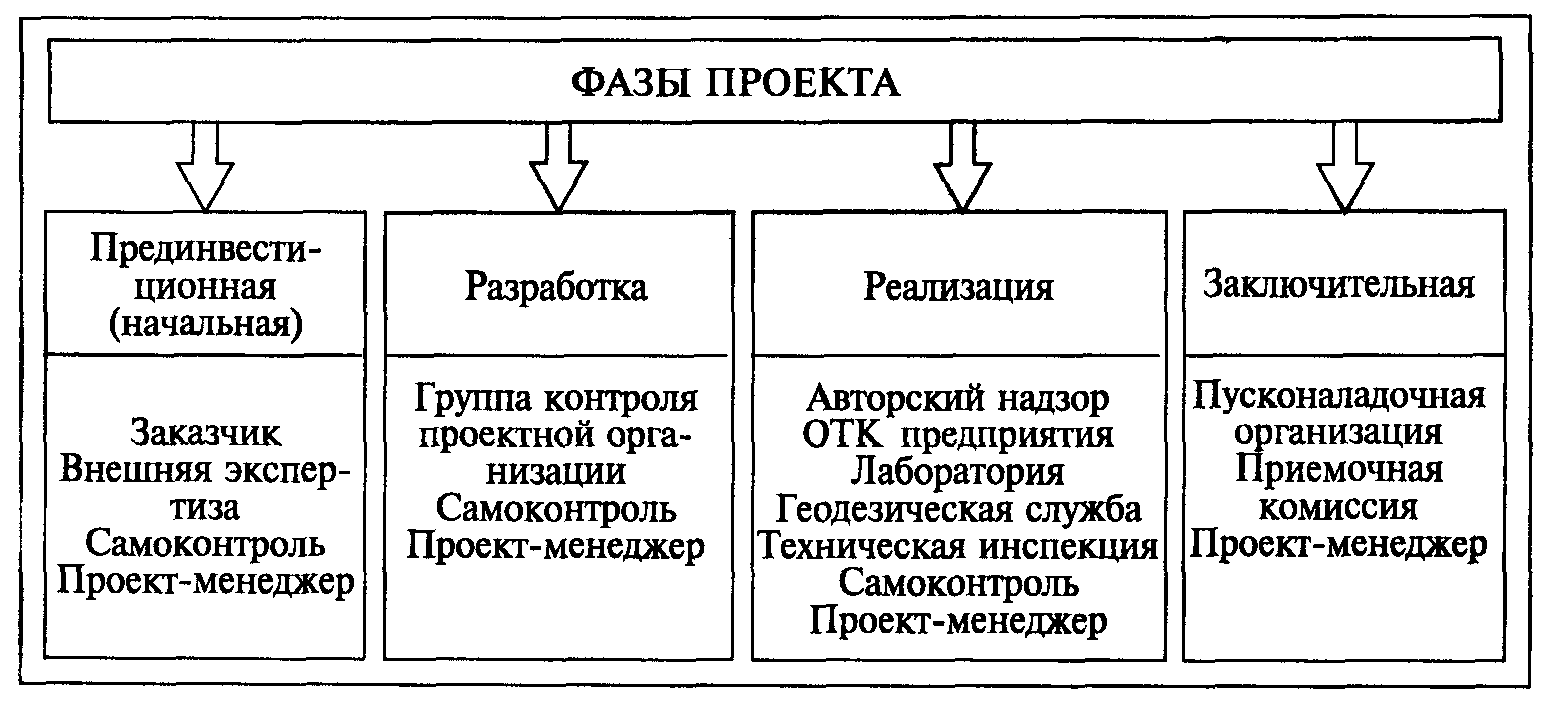 Рисунок 1.2 - Организация контроля качестваЛитератураУправление качеством: Учебник для вузов/Под ред. С.Д. Ильенковой. – М.: Банки и биржи, ЮНИТИ, 2009. с. 327.Стандартизация и управление качеством продукции: Учебник для вузов/Под ред. В.А. Швандара. – М.: ЮНИТИ-ДАНА, 2009. с. 76.Круглов М.Г., Сергеев С.К., Такташов В.А. и др. Менеджмент систем качества: Учебное пособие. – М.: Издательство стандартов, 2005. с. 417.. 